ERASMUS+ je projekt, ki ga organizira in financira Evropska unija. Osnovna šola Puconci in Vrtec pri OŠ Puconci bo aktivno sodeloval pri projektu TAG – mesto iger.Partnerske šole v projektu so: koordinator: Nemčija (Mönchengladbach),šola iz Španije (Tordesillas),šola iz Grčije (Heraklion),2 šoli iz Turčije (Darica),OŠ Puconci z vrtcem.Projekt bo trajal od septembra 2019 do avgusta 2021, sodelovali bodo otroci starosti od 5 do 10 let. Obravnavane teme v sklopu projekta so: Matematika,tuji jezik in učenje jezika,okolje in klimatske spremembe (vodilna vloga OŠ Puconci z vrtcem),naravoslovje (znanost) in tehnologija,zdravje, etika in demokracija,bralna pismenost in kulturna dediščinas ciljem prenosa pridobljenega znanja v projektu v svoja življenja.Temeljna področja projekta bodo:pismenost,matematika,naravoslovje,usvajanje tujega jezika, zdrav življenjski slog, okoljska vzgoja in klimatske spremembe.PROJEKTI, ki jih izvajamo:     EKO VRTEC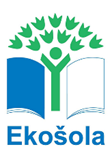 Mednarodni program Ekošola bo tudi letos razvijal kakovostne vsebine in projekte skladno z začrtanimi programskimi vsebinami FEE in Eco-Schools International po metodologiji sedmih korakov: 1. EKOODBOR 2. OKOLJSKI PREGLED 3. EKOAKCIJSKI NAČRT 4. NADZOR IN OCENJEVANJE 5. KURIKULUM – DELO PO UČNEM NAČRTU 6. OBVEŠČANJE, OZAVEŠČANJE IN VKLJUČEVANJE  7. EKOLISTINAZa potrditev zelene zastave v šolskem letu 2019/20 bomo izvedli naslednje aktivnosti:zgodnje naravoslovje: z lokalno pridelano hrano in gibanjem do krepitve našega zdravja;voda–energija–odpadki–krožno gospodarstvo;spoznajmo talni živ žav okrog nas v sozvočju z raziskovanjem biotske raznovrstnosti;podnebne spremembe;ekobranje za ekoživljenje.ZDRAVJE V VRTCUZdravje v vrtcu je projekt vrtca, v katerega so vključeni posamezni oddelki. V sklopu projekta bomo izvajali različne aktivnosti za krepitev zdravja. Rdeča nit za šolsko leto 2019/20 je »Počutim se dobro«. Dobro se počutimo na različne načine: ko ustvarjamo, ko se gibamo, v povezavi s spanjem, ko se zabavamo, ko se družimo/socialne mreže, duševno zdravje ...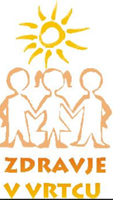 Program Zdravje v vrtcu je podprt s strani Nacionalnega inštituta za javno zdravje (NIJZ) in je usmerjen v vse ciljne skupine v vrtcu (otroke, starše in delavce). S sodelovanjem v programu želimo oblikovati zdravo in varno okolje, ki bo pozitivno vplivalo na krepitev in ohranjanje našega zdravja in zdravja otrok. Upoštevali bomo dejavnike za ohranjanje zdravja otrok (zdrava prehrana, gibanje, skrb zase, zdravo okolje) in preko različnih aktivnosti poskušali otrokom približati in predstaviti čim bolj zdrav način življenja. 	      MALI SONČEKGibalni/športni program Mali sonček izhaja iz športnega programa Zlati sonček, ki ga poznajo starši in otroci, ki so vrtec obiskovali pred leti, izvaja pa se še danes. Program, v katerega smo se vključili, predstavlja njegovo razširitev, posodobitev in obogatitev. Namenjen je otrokom od drugega do šestega leta starosti.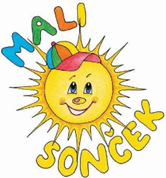 Sestavljen je iz štirih stopenj:-   za otroke od 2 do 3 let, ki prejmejo moder sonček;-   za otroke od 3 do 4 let, ki dobijo zeleni sonček;-   oranžni je namenjen otrokom, starim od 4 do 5 let;-   rumenega si prislužijo otroci, stari od 5 do 6 let.Namen športnega programa Mali sonček je vsebinska obogatitev področja dejavnosti gibanja s poudarki na igri in vadbi, ki je prijetna in prilagojena otroku. Priznanje Mali sonček v prvi vrsti pomeni, da je otrok vključen v program, zato ga po pretečenih dejavnostih prejmejo vsi otroci. Naloge so prilagojene skladno z motnjo v njihovem gibalnem razvoju, tako da ostanejo čim bolj podobne predlagani izvedbi. Gibalna/športna dejavnost za te otroke ostaja vsebinsko enaka. Otroci bodo spoznali, da je z nekaj volje in malo pomoči mogoče marsikaj doseči. V dejavnosti so toplo vabljeni tudi starši naših otrok, ki s svojim zgledom lahko znatno pripomorejo, da se otrok nauči aktivnega preživljanja prostega časa ne glede na vremenske razmere. Aktivnost staršev pri izpeljavi programa pripomore k boljšemu sodelovanju družine in vrtca, kar je tudi eden izmed ciljev, ki si ga vsako leto zadamo v načrtih dela. V okviru Malega sončka izvajamo vožnjo s poganjalci, rolamo, veliko hodimo, smo deležni iger z vodo, se gibalno izražamo ob ritmih glasbe, kolesarimo in tekmujemo v krosu. V zimskem času imamo igre na prostem, kjer spoznavamo hojo na smučeh, se s smučmi spuščamo po hribu, se kotalimo po snegu, se drsamo. Tudi v letošnjem letu vabimo starše, da se nam ob aktivnostih Malega sončka pridružijo, tako na igrah brez meja, pohodih, pri igrah z žogo.SIMBIOZA GIBASimbioza Giba je nacionalni projekt ozaveščanja in spodbujanja k neposrednim gibalno športnim aktivnostim vseh generacij in je vseslovenski prostovoljski projekt na področju gibanja in medgeneracijskega sodelovanja, ki naslavlja dve pomembni področji: povečanje deleža telesno dejavnih posameznikov ter ustvarjanje okolij za spodbujanje telesne dejavnosti. Vse življenje se gibamo in tudi letošnji oktober bo znova zaznamovan z gibanjem, rekreacijo in športom – prihaja že šesta zaporedna vseslovenska akcija Simbioza Giba 2019! V tednu med 14. in 21. oktobrom 2019 bomo povezali različne generacije in vabimo starše, stare starše, da se nam pridružite. 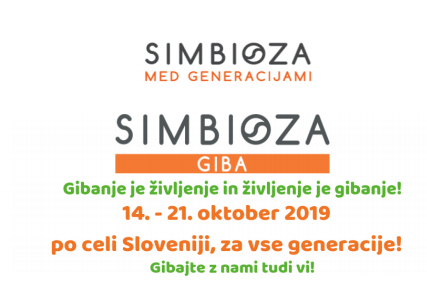 VARNO S SONCEMV tem projektu bomo sodelovali že deveto leto. Namen projekta je ozaveščanje otrok in tudi staršev o škodljivosti čezmernega izpostavljanja sončnim žarkom ter o primerni zaščiti.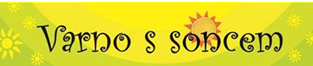 Ta projekt smo si vzgojni delavci vzeli kot del kurikuluma v vseh oddelkih. Projekt intenzivneje izvajamo po 28. 5. (dan Sonca) ter v času poletnih mesecev, ko ima sonce največjo moč in posledično največ škodljivih vplivov. Otroci se skozi usmerjene dejavnosti in rutinska opravila naučijo, kako se obvarovati pred škodljivimi sončnimi žarki. O celotnem dogajanju obveščamo starše. V vročih poletnih dneh bivamo na prostem v jutranjih urah, kasneje pa se umaknemo v igralnice. Otroci so pred izhodom na igrišče namazani z zaščitno kremo ter pokriti z zaščitnimi pokrivali. Za igro na prostem izbiramo senčne prostore. Starši nam vsako leto sporočajo o tem, da jih njihovi otroci o škodljivosti sonca doma poučujejo in navajajo na zaščito, tako kot to sami počno v vrtcu.MEDNARODNI DAN STRPNOSTI – DAN ZA STRPNOST IN PRIJATELJSTVONamen projekta, za katerega smo se odločili v tem vrtčevskem letu, je, da bi ob mednarodnem dnevu strpnosti še dodatno izpostavili in ozavestili pomen strpnosti. Otrokom bomo dali priložnost, da skozi lastno izražanje še bolj ozavestijo pomen strpnosti in prijateljstva. Vseskozi pa bomo otroke spodbujali k razvijanju in negovanju medsebojnih odnosov, ki vsebujejo strpnost, sprejemanje in spoštovanje ter spodbujanje medsebojnega prijateljstva in sodelovanja.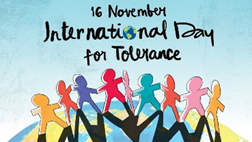 SOBIVANJESobivanje – Društvo za trajnostni razvoj je bilo ustanovljeno z namenom izvajanja splošno koristnih projektov in izobraževanja na področju trajnostnega razvoja na naslednjih področjih: okoljskem, socialnem, gospodarskem in kulturnem. V sklopu programa »Šola sobivanja«, ki združuje projekte vseh navedenih področij in celostno obravnava tematiko trajnostnega razvoja, se bomo letos lahko odločali za sodelovanje pri naslednjih projektnih vsebinah: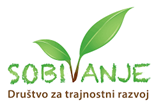 Varno v vrtec in šolo,Trajnostna pot = moja izbira,Živim zdravo,Energetsko znanje za odgovorno ravnanje,Slovenija – kot jo vidimo otroci,Poletje v hribih,Spodbujamo prijateljstvo.Z natečajem želimo spodbuditi socialni odnos kot eno od komponent trajnostnega razvoja, ki je še posebej v sedanjih kriznih časih močno zapostavljena. Otroke spodbujamo k pogovoru in dejanjem o prijateljstvu, razvijamo čut za pomen medsebojnih odnosov in tako nadaljujemo poslanstvo dosedanjih aktivnosti.TEDEN KULTURNE DEDIŠČINE (TKD) 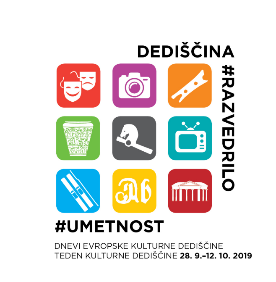 “IGRE OB PAŠI”Vsako (koledarsko) leto Zavod za varstvo kulturne dediščine Slovenije organizira Dneve evropske kulturne dediščine in Teden kulturne dediščine, ki bo letos potekal od 28. 9. do 12. 10. 2019. Tema v letošnjem letu je Dediščina # umetnost # razvedrilo. S projektom smo začeli meseca aprila 2019, končali ga bomo v tednu kulturne dediščine. Z novim koledarskim letom (2020) bo ZVKDS razpisal novo temo za projekt, na katero se ponovno mislimo odzvati. Letos smo znotraj razpisanega slogana ZVKDS izbrali temo Igre ob paši, saj se je razvedrilo na podeželju ponavadi navezovalo na kmečka opravila. Pogosto kmečko opravilo za otroke je bilo nekoč paša krav, kjer so imeli otroci tudi možnost medsebojnega druženja in igranja. Naši otroci bodo tako izvedeli, katere so bile najpogostejše oblike razvedrila njihovih prednikov. Povezali smo se tudi s Pomurskim muzejem Murska Sobota, kjer smo sodelovali z njihovim Pedagoškim oddelkom.Dogodki in dejavnosti, ki so se in se še bodo odvijale v sklopu projekta v tem koledarskem letu, so:Obisk kustosinje Pomurskega muzeja, ki nam je preko tehnike polstenja prikazala, kako so si izdelovali žoge iz kravjih dlak.Obisk Milana Zrinskega, ki je otrokom pripovedoval o svojem otroštvu in o igrah, ki so se jih igrali.Spoznavanje starih ljudskih pesmi in plesov za otroke.Spoznavanje in igranje starih iger na paši (svinkivanje, rijtara bite, zemlo kradnote, žibki ote domou itd.).Izdelava stolčkov iz trav, venčkov, küse ...Kulinarika na paši: pajanje kruha, peka jabolk.Zaključna prireditev. Z novim koledarskim letom se bomo projektu z novo temo ponovno priključili.